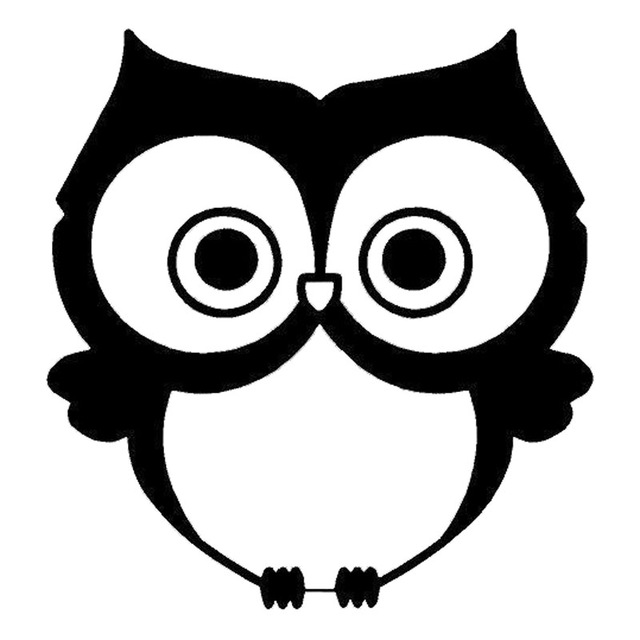 Transitions and other signal words and phrases show connections between (or within) sentences.   Using these words appropriately enhances the logic and readability of your writing and helps your reader to navigate smoothly from one idea to the next. I made it to class on time. I found I had left my homework in my dorm room.I made it to class on time, but I found I’d left my homework in my dorm room. (Coordinating conjunction that indicates contrast/concession)Some of my plants died. I had overwatered them. Some of my plants died because I had overwatered them. (Subordinating conjunction that indicates cause)We made our reservations. We booked our flight.First, we made our reservations. Next, we booked our flight.(Transitional words that signal time sequence)Choose the right signal word or phrase for the relationship you mean to signal to your reader.  Illustration, clarificationAddition Comparison, similarityContrast, conflict, concession, exceptionCause, reason, purpose Consequence, effect, resultConditionEmphasis, importance, conclusionTime or sequence Space or location (There are many more location prepositions than the ones listed here.)OFFICE OF WRITING AND LANGUAGE SERVICES, LOYOLA UNIVERSITY, ML 241, 865-2990for examplefor instancein particularparticularlysuch asthat is	 in other wordsspecificallynamely		to illustrateandalsonot only . . . but alsoboth . . . and . . . as well asfurthermorefurthermoreoveradditionallyagainin additionbesides tooandboth . . . and . . . 	asalsosimilarly	likewisein the same waybutyet or, noreither . . . orneither . . . nor	althoughthougheven thoughwhile whereas howeverconverselyin contrastotherwiseon the contraryon the other hand	in spite ofdespite neverthelessregardlessstill even sodifferent from/thanratherinstead	soso that for	becausefor this reasondue to sincefor the purpose of if . . . thenin order tothereforeas a resultas a consequencebecause consequentlythussince	hencein order thatin the event that provided thatif unlessin caseas long asindeedin factin shortin conclusionin summary especiallyimportantlyabove allcertainly	important to noteclearly altogetherall in all	principallyof coursefinallyfirst, second, thirdfirst, next, lastpreviously simultaneouslyimmediatelyfinally	subsequently meanwhilewhenwhilesincebefore, during, afterafterwardthereafter	earlier, now, laterat lastas as soon asas long as until thenfollowingwherewhereverbetween	on, in, into, uponby	beside nearhere, thereaway	over, under	in front ofnext toclose to	